Załącznik nr 1 do uchwały nr PANS-BRE-0003/71/23Senatu PANS w Przemyślu z dnia 23 października 2023 r.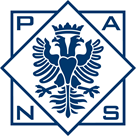 PAŃSTWOWA AKADEMIA NAUK STOSOWANYCHW PRZEMYŚLUWYDZIAŁ ……………………………………..INSTYTUT …………………………………….Imię/imiona i nazwisko dyplomantaTYTUŁ PRACY DYPLOMOWEJPraca licencjacka / Praca inżynierska / Praca magisterska*Kierunek ...............Studia pierwszego/drugiego stopnia*Studia stacjonarne/niestacjonarne*Praca wykonana pod kierunkiemTytuł, stopień naukowy, imię i nazwisko promotoraPrzemyśl  20….. rokZałącznik nr 2 do uchwały nr PANS-BRE-0003/71/23Senatu PANS w Przemyślu z dnia 23 października 2023 r.Przemyśl, ………………………..Wydział …………………………….Instytut ……………………………...Imię/imiona i nazwisko: …………………Nr albumu: ……………………….Studia stacjonarne/niestacjonarne* pierwszego/drugiego* stopniaKierunek: …………………….Tytuł pracy dyplomowej: ……………………………………………………………………..……………………………………………………………………………………………………………………………………………………………………………………………………Imię i nazwisko, tytuł, stopień naukowy promotora: ……………………………………………………………………………………………………………………………………………OŚWIADCZENIE PROMOTORA PRACY DYPLOMOWEJOświadczam, że niniejsza praca dyplomowa została wykonana pod moim kierunkiem jako promotora. Praca przeszła pozytywnie weryfikację przez Jednolity System Antyplagiatowy. Stwierdzam, iż spełnia ona warunki do przedstawienia jej w postępowaniu o nadanie tytułu zawodowego: ……………………………..…………………………………..……….………………………………………..podpis  promotora* niepotrzebne skreślićZałącznik nr 3 do uchwały nr PANS-BRE-0003/71/23Senatu PANS w Przemyślu z dnia 23 października 2023 r.Przemyśl, ...................................................Wydział …………………………….Instytut ……………………………...Imię/imiona i nazwisko ………………………………………………Nr albumu: ………...................Kierunek ..................................Studia stacjonarne/niestacjonarne* pierwszego/drugiego* stopniaOŚWIADCZENIE DYPLOMANTA O SAMODZIELNYM WYKONANIU PRACYOświadczam, że przedkładana przeze mnie praca dyplomowa pt. …………………………………………………………………………………………………………………………………………………………………………………… …………...……………………………………………………………………………………………………………………..………..………została napisana przeze mnie samodzielnie. Jednocześnie oświadczam, że w/w praca:Nie narusza praw autorskich w rozumieniu ustawy z dnia 4 lutego 1994 r. o prawie autorskim i prawach pokrewnych oraz dóbr osobistych chronionych prawem cywilnym, a także nie zawiera danych i informacji, które uzyskałem/am w sposób niedozwolony.Wszystkie przytoczone w pracy teksty dosłowne innych autorów udokumentowane zostały w formie dopuszczalnych cytatów. Dane, stwierdzenia i poglądy autorów przytoczone w pracy niedosłownie, opatrzone zostały odpowiednimi odsyłaczami.Nie była wcześniej podstawą żadnej innej procedury związanej z nadawaniem tytułu zawodowego, stopni lub tytułów naukowych.Jednocześnie przyjmuję do wiadomości, że w przypadku stwierdzenia popełnienia przeze mnie czynu polegającego na przypisaniu sobie autorstwa istotnego fragmentu lub innych elementów cudzej pracy względnie ustalenia naukowego, Rektor stwierdzi nieważność postępowania w sprawie nadania mi tytułu zawodowego - art. 77 ust. 5 ustawy z dnia 20 lipca 2018 r. Prawo o szkolnictwie wyższym i nauce.………………………………………………………………Podpis* niepotrzebne skreślićZałącznik nr 4 do uchwały nr PANS-BRE-0003/71/23Senatu PANS w Przemyślu z dnia 23 października 2023 r.Przemyśl, ...................................................Wydział …………………………….Instytut ……………………………...Imię/imiona i nazwisko ………………………………………………Nr albumu: ………...................Kierunek ..................................Studia stacjonarne/niestacjonarne* pierwszego/drugiego* stopniaOŚWIADCZENIE STUDENTA O PRACY DYPLOMOWEJ NA NOŚNIKU ELEKTRONICZNYMOświadczam, że tekst mojej pracy dyplomowej, zapisany na płycie CD/DVD*, jest identyczny ze złożonym tekstem wydrukowanym.			……………………………………..podpis studenta*niepotrzebne skreślićZałącznik nr 5 do uchwały nr PANS-BRE-0003/71/23Senatu PANS w Przemyślu z dnia 23 października 2023 r.Wydział …………………………….Instytut ……………………………...Imię/imiona i nazwisko ………………………………………………Nr albumu: ………...................Kierunek ..................................Studia stacjonarne/niestacjonarne* pierwszego/drugiego* stopniaTytuł pracy dyplomowej: ....................................................................................................................................................................................................................................................................................................................................................................................................................................................................................................................................................................Promotor pracy dyplomowej: …………………………………………………………………………………………………….	imię i nazwisko, tytuł i stopień naukowy /tytuł zawodowy promotoraO Ś W I A D C Z E N I E	Ja, niżej podpisana(ny) wyrażam zgodę na korzystanie przez Państwową Akademię Nauk Stosowanych w Przemyślu z utworu, jakim jest praca dyplomowa mojego autorstwa – 
do celów dydaktycznych lub badań naukowych prowadzonych w Uczelni, przy zachowaniu ochrony wynikającej z ustawy z dnia 4 lutego 1994 roku o prawie autorskim i prawach pokrewnych.……………………………………………………..data i podpis studenta*niepotrzebne skreślićZałącznik nr 6 do uchwały nr PANS-BRE-0003/71/23Senatu PANS w Przemyślu z dnia 23 października 2023 r.									Przemyśl, ............................Wydział …………………………….Instytut ……………………………...Imię/imiona i nazwisko ………………………………………………Nr albumu: ………...................Kierunek ..................................Studia stacjonarne/niestacjonarne* pierwszego/drugiego* stopniaDziekan Wydziału…Uprzejmie proszę o dopuszczenie mnie do egzaminu dyplomowego oraz wyznaczenie terminu tego egzaminu. Wszystkie zajęcia określone w programie studiów zaliczyłem/-am, a praca dyplomowa została przyjęta w dniu ………………………………………… przez ………………………………………………………………………………………………………………………………………………(imię i nazwisko promotora)								………………………………									podpis studenta* niepotrzebne skreślićDecyzja Dziekana Wydziału:…………………………………………………………………………………………………………………………………………………………………………………………………………………………Termin egzaminu dyplomowego: ………………………………………………………………………..……………………………………….podpis Dziekana WydziałuZałącznik nr 7 do uchwały nr PANS-BRE-0003/71/23Senatu PANS w Przemyślu z dnia 23 października 2023 r.Przemyśl, ….……………………Wydział …………………………….Instytut ……………………………...pieczęć instytutu							Pan/Pani……………………………………………..……							…………………………………………………..Proszę o ocenę załączonej pracy dyplomowej pt.: …………………..……………………………………………………………………………………………………………………………..…………………………………………………………………………………………………..Studenta ………………..………………………………………………………………..……..Nr albumu: ……………………….Studia stacjonarne/niestacjonarne* pierwszego/drugiego* stopniaKierunek ...……………………………………………………………………………………..Egzamin dyplomowy przewiduje się w dniu ………………….……………………………...									Dyrektor Instytutu									………………….………………* niepotrzebne skreślićOCENA PRACY DYPLOMOWEJTytuł pracy dyplomowej ………………………………………………………………………..…………………………………………………………………………………………………...…………………………………………………………………………………………………...Imię/imiona i nazwisko ..………………………………………………………….…………….Nr albumu…………….Studia stacjonarne/niestacjonarne* pierwszego/drugiego* stopniaImię i nazwisko promotora / recenzenta* ……..………………………………………………..Wydział …………………………………………………………………………………………Instytut ………………………………………………………………………………………….Kierunek: ……………………………………………………………………………………….1. Czy treść pracy odpowiada tematowi określonemu w tytule …………………………………………………………………………………………………………………………………2. Ocena układu pracy, struktury układu treści, kolejność rozdziałów, kompletności tez, itp.……………………………………………………………………………………………………………………………………………………………………………………………………3. Merytoryczna ocena pracy …………………………………………………………………………………………………………………………………………………………………………………………………………………………………………………………………………………………………………………………………………………………………………4. Inne uwagi ………………………………………………………………………………….……………………………………………………………………………………………………………………………………………………………………………………………………5. Czy i w jakim zakresie praca stanowi nowe ujęcie problemu ……………………………….…………………………………………………………………………………………………..…………………………………………………………………………………………………..6. Charakterystyka doboru i wykorzystania źródeł ……………………………………….........…………………………………………………………………………………………………..…………………………………………………………………………………………………..7. Ocena formalnej strony pracy (poprawność języka, opanowanie techniki pisania pracy, spis rzeczy, odsyłacze) …………………………………………………………………………………………………………………………………………………………………………………..…………………………………………………………………………………………………..8. Sposób wykorzystania pracy (publikacja, udostępnienie instytucjom, materiał źródłowy) ………………………………………………………………………………………………….………………………………………………………………………………………………….9. Pracę oceniam jako: …………………………………………………………………………………………………………data, podpis* niepotrzebne skreślićZałącznik nr 8 do uchwały nr PANS-BRE-0003/71/23Senatu PANS w Przemyślu z dnia 23 października 2023 r.								Przemyśl, …………………………………Wydział …………………………….Instytut ……………………………...pieczęć instytutuPROTOKÓŁ EGZAMINU DYPLOMOWEGOImię/imiona i nazwisko studenta: ………………………………………………………………Numer albumu: ………………………………………….Kierunek: ………………………………………………...Studia stacjonarne/niestacjonarne* pierwszego/drugiego* stopniaData egzaminu: ..............................................................................Komisja egzaminacyjna w składzie:Przewodniczący(imiona i nazwisko, tytuł/stopień): ………………………………………….......Promotor (imiona i nazwisko, tytuł/stopień): ……………………………………………………..Recenzent (imiona i nazwisko, tytuł/stopień): ……………………………………………………Tytuł pracy: ……………………………………………………………………………………..…………………………………………………………………………………………………..…………………………………………………………………………………………………..Średnia ocen uzyskana w okresie studiów (A): ………………………………………………..Ocena pracy dyplomowej (B): …………………………………………………………………Egzamin dyplomowyPytanie nr 1: ………………………………………………………………………………………………………………………….…………………………………………………………….Ocena odpowiedzi nr 1: ………………………………...………………………………………Pytanie nr 2: …………………………………………………………………………………….…………………………………………………………………………………………………..Ocena odpowiedzi nr 2: ……………………………………..………………………………….Pytanie nr 3: …………………………………………………………………………………….…………………………………………………………………………………………………...Ocena odpowiedzi nr 3: …………………………..……………………………………………Ocena egzaminu dyplomowego (C) ………………….…………………………………………Średnia ważona (0,5*[A]+0,25*[B]+0,25*[C]): ………+……………+………… = ………….Ostateczny wynik studiów: …………………………………………………………………….Uzyskany tytuł  zawodowy: ........................................................................................................Podpisy członków komisji egzaminacyjnej:……………………………………………………………….……………………………………………………………….……………………………………………………………….* niepotrzebne skreślić